国家自然科学基金重大项目立项领域建议书（2023版）国家自然科学基金委员会一、立项建议（限2000字以内）二、预期突破性成果（限500字以内）三、工作基础和队伍情况四、与国家自然科学基金其他项目和国家其他科技计划的关系注：请根据实际填写内容调整单元格大小。受理代码建议立项领域名称：受理代码：建议人姓名：建议单位：建议人电子邮箱：1.简要描述立项领域建议的研究内容。2.明确阐述该立项领域建议拟解决的关键科学问题。3.明确阐述解决以上关键科学问题的独特思路。4.简要描述该立项领域建议在交叉科学部立项的理由。1.预期研究成果及可能取得的突破。2.形成新科学研究范式或学科增长点的可能性。1.简要描述国内现有工作基础、研究条件和队伍状况。2.主要建议人简历（限五篇代表作）。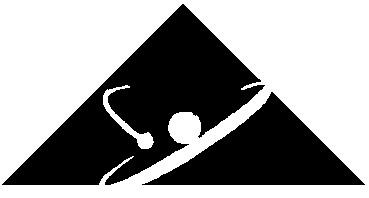 